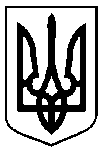 Сумська міська радаУПРАВЛІННЯ АРХІТЕКТУРИ ТА МІСТОБУДУВАННЯвул. Воскресенська, 8А, м. Суми, 40000, тел. (0542) 700-103, e-mail: arh@smr.gov.ua, код ЄДРПОУ 40462253НАКАЗ № 60-а  м. Суми									          10.03.2021Відповідно до частини п’ятої статті 265 Закону України «Про регулювання містобудівної діяльності», керуючись пунктом 1.1 Розділу І, підпунктом 2.3.3 пункту 2.3, Розділу ІІ, підпунктом 3.2.37 пункту 3.2 Розділу ІІІ Положення про управління архітектури та містобудування Сумської міської ради, затвердженого рішенням Сумської міської ради від 27.04.2016 № 662-МР (зі змінами)НАКАЗУЮ:Присвоїти адреси: м. Суми, вул. Інтернаціоналістів, 41Г об’єкту нерухомого майна - вбудовано-прибудованими нежитловими приміщеннями, (літера «В-1» загальною площею 920,30 кв. м., згідно з даними технічного паспорту від 21.12.2020.), розташованих на земельній ділянці з кадастровим номером 5910136300:06:003:0009, замовник Товариство з обмеженою відповідальністю «ТОПАЗ» (32778704) після прийняття в експлуатацію закінченого будівництвом об’єкта (сертифікат СМ122210121755 від 21.01.2021).2. Рекомендувати заявнику у встановленому законодавством порядку внести відповідні відомості (зміни) до Державного реєстру речових прав на нерухоме майно.Начальник управління – головний архітектор							Андрій КРИВЦОВОлександра Кругляк 700 106Розіслати: заявнику, до справиПро присвоєння адреси об’єкту нерухомого майна (вбудовано-прибудованому нежитловому приміщенню), розташованому по       вул. Інтернаціоналістів, 41Г, м. Суми